Plate TectonicsA map of the world is shown in this worksheet. Use reference materials and colored pencils to locate the following:Trace the major plate boundaries using the following colors:– Red – divergent boundaries– Green – transform plate boundaries– Blue – convergent plate boundary (continent-continent convergence)– Orange – convergent plate boundary (subduction zone)Specifically locate and label the following– San Andreas Fault– Andes Mountains– Hawaiian Islands– Mid-Atlantic Ridge– Iceland– Himalayan Mountains– Juan de Fuca plate– Nazca Plate– Pacific Ring of Fire– Mariana’s trenchOn each of the locations above, use a brown or black colored pencil to indicate the direction of plate movement associated with these locations.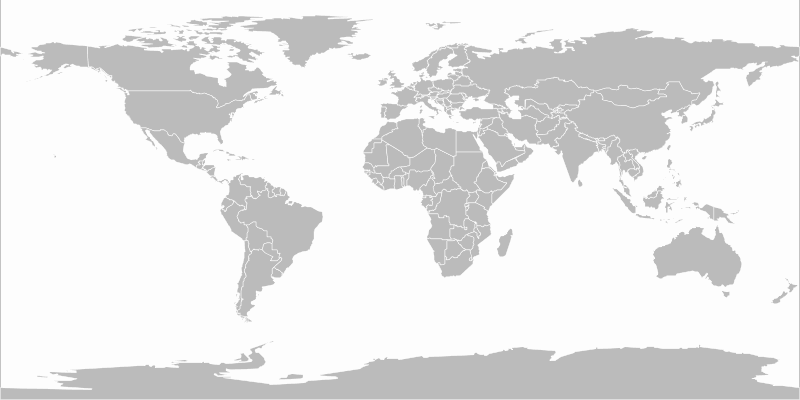 